Factors of Production				NAME:____________________After reviewing the factors of production notes on the back of this paper, complete the following activities. Read each item AND decide which of the four factors of production it would be classified as:LD – LandLR – LaborC – CapitalE – EntrepreneurSchool  ________Money ________Books _________Teachers __________Principal __________Paper _____________Athletic Fields ___________Desks ________         Dry Erase Boards _________Buses _________Gas __________Custodians __________Students ____________Superintendent _________Computers ______________Asst. Principals __________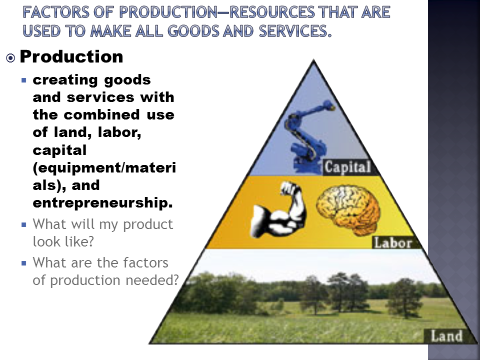 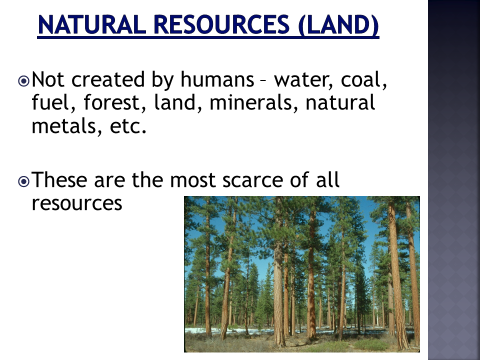 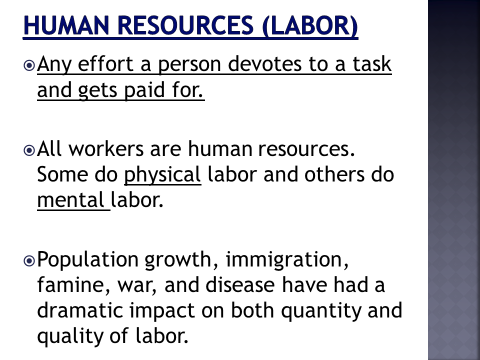 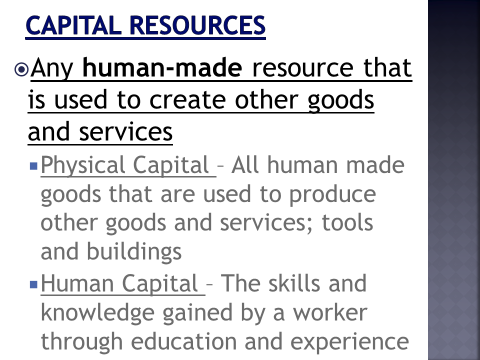 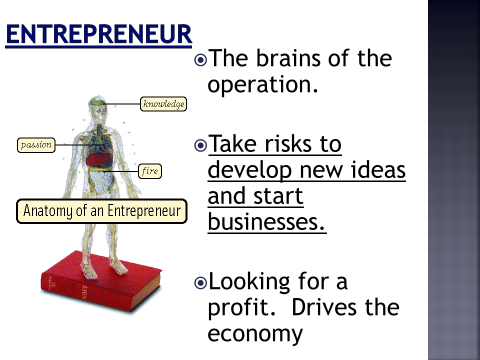 